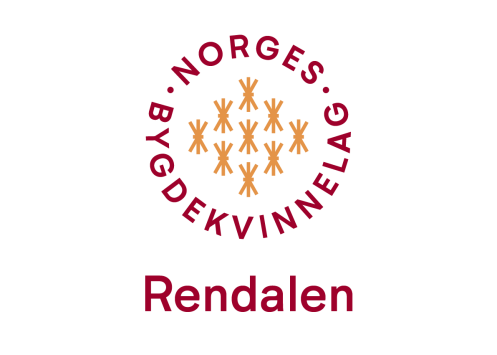 Styret som ble valgt på årsmøtet 2022: LEDER: Brynhild Lervang, mob. 412 66 012, brynhild@lervang.noNESTLEDER: Toril Andreassen, mob. 915 18 732, torilan3@online.noKASSERER: Karin Rugsveen, mob. 478 25 311, karin.rugsveen@bbnett.noSEKRETÆR: Gunhild Nordtun, mob. 990 23 136, gunhild.nordtun@gmail.comSTUDIELEDER: Magnhild Svarstad Skau, mob. 990 09 814, msskau@bbnett.no